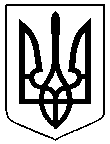 УКРАЇНАКОСТЯНТИНІВСЬКА РАЙОННА ДЕРЖАВНА АДМІНІСТРАЦІЯВІДДІЛ ОСВІТИНАКАЗвід  14.03.2016                                        м.Костянтинівка                                                   № 109Про організацію та проведення весняних канікул   в закладах освіти Костянтинівського району	З метою проведення весняних канікул, збереження здоров’я дітей, організації змістовного дозвілля під час весняних канікул, в першу чергу дітей-сиріт та дітей, позбавлених батьківського піклування, дітей-інвалідів, дітей з багатодітних та малозабезпечених сімей, дітей з “групи ризику”НАКАЗУЮ:1. Провести  весняні  канікули  в закладах освіти району з 04.04.2016р. до 10.04.2016р.2. Керівникам закладів освіти:2.1. Скласти плани  проведення  весняних  канікул.2.2. Організувати змістовний відпочинок дітей, забезпечити проведення дитячих свят, творчих конкурсів, активізувати діяльність шкільних гуртків, секцій, факультативів під час весняних канікул.2.3. Провести день безпеки  дорожнього  руху та день  пожежної  безпеки з 31.03.16  по 01.04.2016р.2.4. Провести бесіди щодо попередження нещасних випадків, профілактики дитячого травматизму, повторити правила поведінки у випадку виявлення вибухонебезпечних та підозрілих предметів, у випадку виникнення надзвичайної ситуації.2.5. Взяти під контроль зайнятість учнів, які перебувають на внутрішкільному обліку, виховуються в неблагополучних сім’ях.2.7. Надати головному спеціалісту Бурлачук Т.М. план проведення  весняних канікул до 21.03.2016 р.        3. Наказ розмістити на сайті відділу освіти райдержадміністрації. 4. Контроль за виконанням наказу  залишаю за собою.Начальник відділу освіти райдержадміністрації					                                 Н.М.ВиниченкоБурлачук Т.М.                                                                                                                   Надіслано:2-25-61                                                                                                                               до справи – 1                                                                                                                                            головні  спеціалісти -1                                                                                                                                            ЗНЗ -19З наказом ознайомлені: Бурлачук Т.М.